Supplemental Figure 3.a.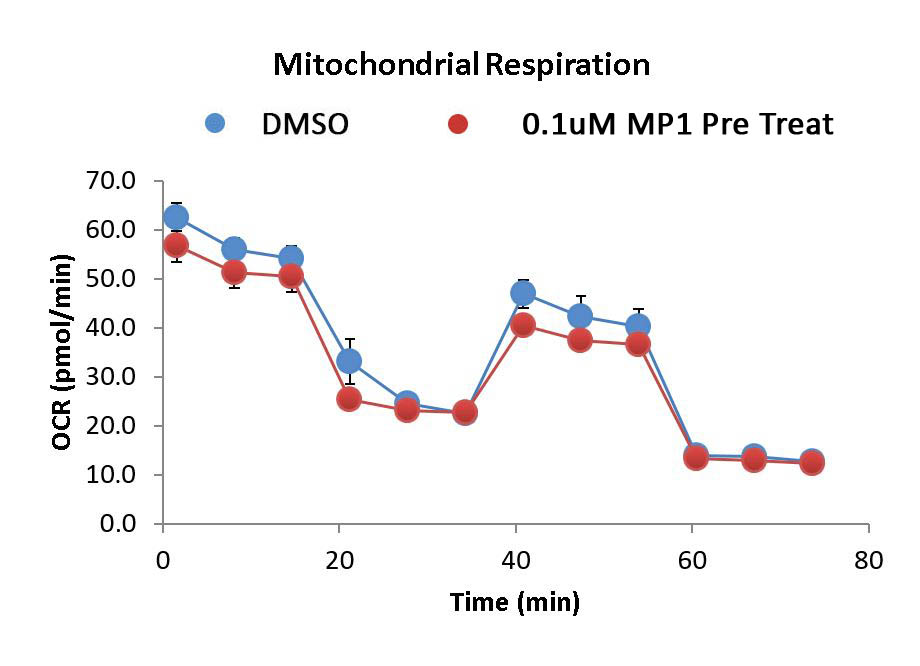 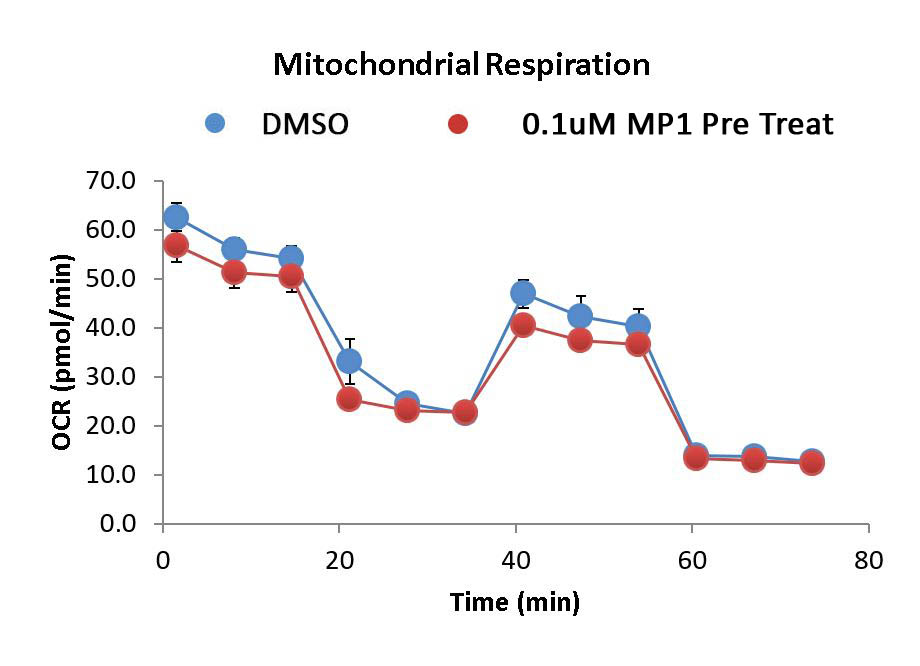 b.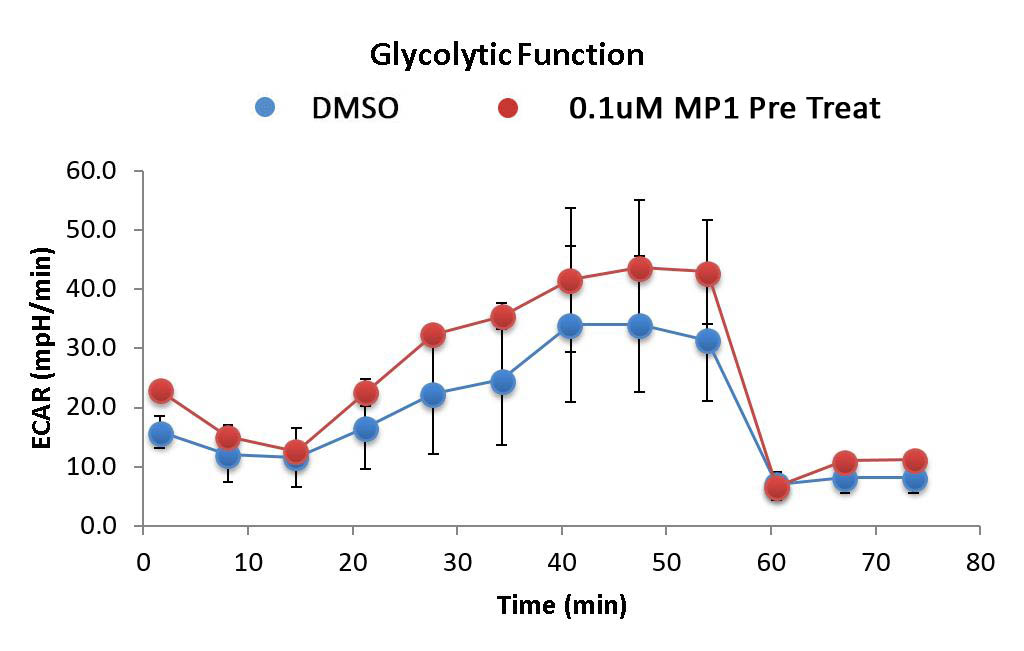 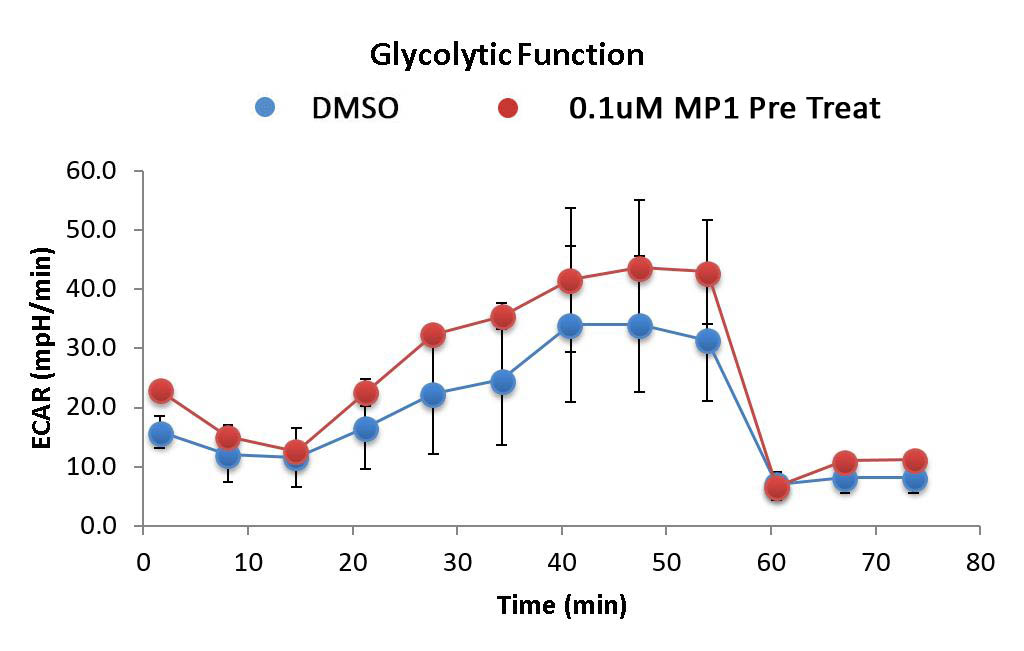 